Pengaruh Variasi Konsentrasi Propilen Glikol Sebagai Enhancer Terhadap Sediaan Transdermal Patch Ibuprofen In VitroMisnamayanti 1*; Hajar Sugihantoro, M.P.H., Apt2*; Begum Fauziyah, S.Si., M.Farm3*1 	Department Of Pharmacy, Faculty Of Medicine And Health Sciences, State Islamic University Maulana Malik Ibrahim, Malang.* 	Corresponding Author. E-mail: misnamayanti10@mail.com ; Tel. +62-857- 915 46 320ABSTRAK: Ibuprofen merupakan obat golongan anti inflamsi non steroid derivat asam propionat yang digunakan dalam pengobatan osteoarthritis, analgesik, antipiretik. Ibuprofen dibuat dalam transdermal patch untuk menghindari efek samping iritasi pada lambung,  first pass effect pada penggunaan peroral. Penelitian ini bertujuan untuk mengetahui karakteristik fisik patch, pengaruh konsentrasi propilen glikol (150 mg, 200 mg, 250 mg) terhadap keseragaman bobot, % recovery, pH, dan laju penetrasi sebagai peningkat penetrasi sediaan transdermal patch ibuprofen. Sediaan patch dibuat 3 rancangan formula dengan variasi konsentrasi propilen glikol 150 mg, 200 mg, dan 250 mg. Metode yang digunakan untuk uji penetrasi yaitu sel difusi franz. Hasil karakteristik fisik yaitu bening, tidak berbau, kering, tidak retak, >300 kali lipatan, ketebalan berkisar 0,142-0,184, stabil selama 6 siklus. Konsentrasi propilen glikol berpengaruh (p-value <0,05) terhadap keseragaman bobot dan tidak berpengaruh (p-value>0,05) terhadap % recovery, uji pH. Peningkatan konsentrasi propilen glikol menyebabkan meningkatnya jumlah obat yang berpenetrasi kedalam kulit.Kata kunci: ibuprofen, patch, propilen glikolPENDAHULUAN Ibuprofen merupakan golongan NSAID turunan asam propionat yang menghambat enzim siklooksigenase-1 (COX-1) dan enzim siklooksigenase-2 (COX-2) yang biasanya diberikan melalui rute peroral untuk pengobatan berbagai macam penyakit rematik [1]. Ibuprofen juga dapat digunakan untuk nyeri ringan sampai sedang termasuk dysmenorrhoea, analgesik pasca operasi, migrain, sakit gigi, dan demam [2]. Obat ibuprofen mempunyai efek samping yang sama dengan golongan obat NSAID yakni dapat menyebabkan gangguan pada saluran pencernaan sekitar 5-15% seperti mual, muntah, erosi lambung, dan sakit kepala [3]. Untuk mengatasi masalah ini maka dibuat ibuprofen dalam bentuk sediaan topikal yaitu sediaan transdermal. Penghantaran obat secara transdermal mempunyai keuntungan yaitu memberikan pelepasan obat konstan, penghantaran obat terkontrol, menghindari first pass metabolism, mencegah iritasi pada saluran pencernaan, dan cara penggunaan yang mudah [4]. Berdasarkan kelebihan tersebut maka ibuprofen dapat diformulasikan dalam bentuk transdermal patch. Patch merupakan salah satu sediaan yang dapat menghantarkan dosis obat secara terkendali melalui kulit dalam periode waktu tertentu. Berdasarkan metode formulasinya, patch dibagi menjadi dua yaitu membran controlled system dan matrix controlled system. Pada penelitian ini digunakan matrix controlled system karena mempunyai keuntungan yaitu dapat menghasilkan sediaan patch yang tipis dan elegan, sehingga nyaman untuk digunakan, proses pembuatan yang mudah, cepat, dan murah dibandingkan dengan membran controlled system [5].Stratum corneum adalah lapisan terluar kulit yang terdiri dari sel-sel gepeng yang mati, tidak berinti, dan protoplasmanya berubah menjadi keratin (zat tanduk). Laju penetrasi obat melalui stratum corneum dapat meningkat dengan adanya peningkat penetrasi. Salah satu contoh peningkat penetrasi yaitu propilen glikol yang memiliki mekanisme mempengaruhi kelarutan bahan aktif didalam kulit dan berinteraksi dengan lapisan stratum corneum, sehingga dapat meningkatkan difusi obat menembus membran sel dan memberikan efek hidrasi kulit yaitu melunakkan lapisan keratin pada Stratum corneum [6].Propilen glikol dipilih karena penggunaannya lebih aman, nyaman, tidak toksik dan hanya mengiritasi ringan jika dibandingkan dengan gliserin [7]. Diantara tiga konsentrasi propilen glikol yang digunakan yaitu 10%, 20%, dan 30% yang memberikan laju penetrasi yang paling baik terhadap ibuprofen sediaan  gel adalah konsentrasi 30% [8]. Selain itu terdapat penelitian lain yang menyebutkan bahwa konsentrasi propilen glikol sebesar 18,51% sudah menunjukkan peningkat penetrasi ketoprofen sediaan transdermal patch [9].BAHAN DAN METODE PENELITIANBahan Bahan yang digunakan dalam penelitian ini adalah ibuprofen (Merck), hidroksi propil metil selulosa (Merck), carbopol (Merck), etil selulosa (Merck), propilen glikol (Merck), polietilen glikol 400 (Merck), trinoalamin (Merck), kalium klorida (Merck), kalium fosfat dibasik (Merck), natrium fosfat dibasi (Merck), natrium klorida (Merck), asam klorida (Merck), etanol 96% dan aquadest.2.2 Pembuatan Patch Ibuprofen Sediaan patch dibuat dengan cara melarutkan 100 mg ibuprofen menggunakan etanol 96% dan dituangkan kedalam campuran polimer yaitu HPMC, Carbopol, dan EC kemudian diaduk hingga larut. Larutan obat dan polimer yang sudah tercampur di tambahkan bahan tambahan lainnya yaitu propilen glikol, PEG-400, TEA diaduk hingga homogen. Setelah semua bahan sudah tercampur lalu dituangkan kedalam cetakan. Kemudian dikeringkan menggunakan oven pada suhu 50°C selama 20 jam. Rancangan formula patch dapat dilihat pada tabel 1.Tabel 1. Rancangan formula patch ibuprofenHasil dan Pembahasan Penelitian Pengamatan Organoleptik Patch IbuprofenHasil pengujian organoleptik patch dari ke-empat formula menunjukkan bahwa sediaan transdermal patch berbentuk lingkaran sesuai dengan cetakan yang digunakan dengan diameter permukaan sebesar 4,9 cm tidak menimbulkan bau, dan berwarna bening. Sediaan transdermal patch yang dihasilkan juga mempunyai kondisi permukaan yang kering dan tidak retak. Kondisi ini menunjukkan bahwa proses pengeringan pada suhu 500C selama 20 jam merupakan kondisi yang optimum dalam segi pembuatan sediaan transdermal patch ibuprofen. Sediaan patch yang diperoleh dapat dilihat pada Gambar 1. 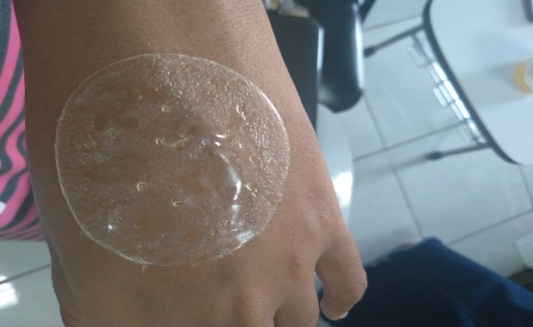 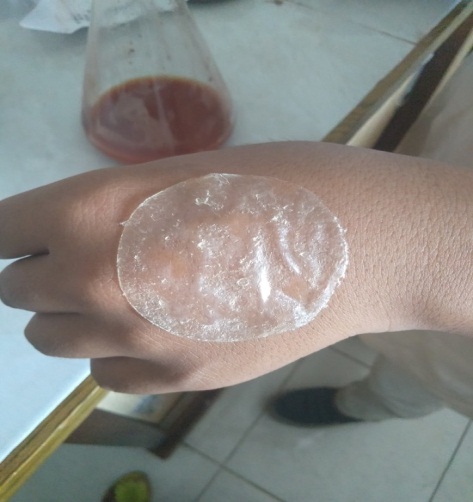 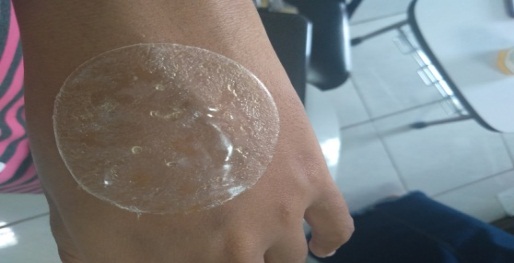 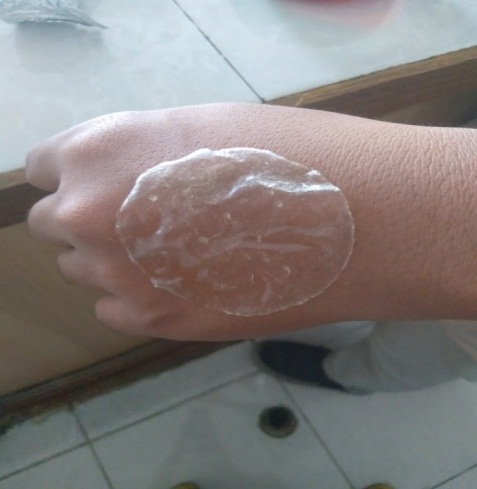            (a)	(b)                           (c)	                         (d)Gambar 5.2 a) formula 1 (b) formula 2 (c) formula 3 (d) formula 4 (sediaan transdermal patch berwarna putih, kering dan tidak retak)Uji Ketebalan Patch IbuprofenHasil uji ketebalan dalam satu patch menunjukkan bahwa rata-rata ketebalan formula 1 sebesar 0,142 ± 0,008 mm, formula 2 memiliki rata-rata ketebalan sebesar 0,154 ± 0,005 mm, formula 3 memiliki rata-rata ketebalan sebesar 0,17 ± 0,01 mm dan formula 4 memiliki rata-rata ketebalan sebesar 0,184 ± 0,005 mm. Hasil pengujian tersebut menunjukkan bahwa bahan-bahan pada proses pembuatan patch telah tersebar secara merata pada sediaan patch dimana nilai ketebalan patch di berbagai titik memiliki perbedaan yang tidak `terlalu jauh. Hal ini dapat dilihat kecil nya nilai SD yang diperoleh dari masing-masing formula menunjukkan ketebalan antar permukaan dari masing-masing patch seragam. Hasil uji ketebalan sediaan patch dapat dilihat pada tabel 2. Tabel 2. Hasil pengujian ketebalan patchUji Ketahanan Lipat Patch IbuprofenUji ketahanan lipat dilakukan secara manual dengan cara melipat patch pada dua sisi berulang kali sampai rusak atau dilipat hingga 300 kali. Hasil dari uji ketahanan lipat dari ke-empat formula yaitu lebih dari 300 kali lipatan dan dapat dikatakan baik. Hal ini dikarenakan patch masih dalam keadaan baik, tidak rusak, tidak retak ketika dilakukan pengujian hingga nilai lebih dari 300 kali. Hasil uji ketahanan lipat dapat dilihat pada tabel 3.Tabel 3. Hasil pengujian ketahanan lipat patchUji pH Patch IbuprofenData hasil pengujian pH menunjukkan bahwa pH dari masing-masing formula memenuhi kriteria pH sediaan yang dapat di toleransi dan tidak mengiritasi kulit yaitu 4,5-6,5. Hasil uji pH untuk sediaan transdermal patch ibuprofen menunjukkan penurunan pH dari F1>F2>F3>F4, hal ini dikarenakan variasi konsentrasi propilen glikol, diketahui propilen glikol mempunyai pH 5,6 [10]. Hasil uji pH dapat dilihat pada tabel 4.Tabel 4. Hasil pengujian pH PatchHasil Uji Penetrasi Patch IbuprofenPengujian penetrasi dilakukan dengan menggunakan alat sel difusi franz. Setelah dilakukan uji penetrasi selama 8 jam dapat terlihat bahwa kadar kumulatif ibuprofen semakin meningkat seiring dengan bertambahnya waktu penetrasi. Selain itu dari kurva penetrasi ke-empat formula sediaaan patch ibuprofen juga dapat dilihat bahwa sampai menit ke-480 masing-masing formula belum menunjukkan keadaan jenuh. Hasil pengujian penetrasi secara statistik menunjukkan bahwa formula optimum dari ke-empat formula tersebut yaitu formula 3, karena formula 1 ke formula 3, dan formula 2 ke formula 3 berbeda signifikan, sedangkan formula 4 ke formula 3 tidak berbeda signifikan. Artinya apabila formula yang optimum merupakan formula 3 dengan jumlah konsentrasi propilen glikol 200 mg maka dengan penambahan konsentrasi 250 mg atau formula 4 tidak memiliki banyak perbedaan dengan formula 3. Hasil pengujian kadar kumulatif penetrasi ibuprofen dalam sediaan transdermal patch dapat dilihat pada tabel 5 dan profil penetrasi ibuprofen dapat dilihat pada gambar 2.Tabel 8. Hasil pengujian penetrasi patch ibuprofenGambar 2. Profil penetrasi patch ibuprofen dari ke-empat formulaKesimpulan Karakteristik fisik Organoleptis dari ke-empat formula diperoleh hasil yang sama yaitu tidak berbau, berwarna bening, kondisi permukaan kering dan tidak retak, dengan ketahanan lipat yang diperoleh yaitu >300 kali lipatan, hasil ketebalan yang diperoleh berkisar antara 0,142 - 0,184, dan pH sediaan transdermal patch ibuprofen berkisar antara 4,7-5,4 telah memenuhi persyaratan pH yang dapat ditoleransi yaitu 4,5-6,5. Variasi konsentrasi propilen glikol 150 mg, 200 mg, dan 250 mg  memberikan pengaruh terhadap laju penetrasi dari sediaan  transdermal patch  ibuprofen. Peningkatan konsentrasi propilen glikol menyebabkan meningkatnya jumlah obat yang berpenetrasi ke dalam kulit. Hal ini ditunjukkan dengan hasil penetrasi dimana laju penetrasi formula 4 > formula 3 > formula 2 > formula 1. Daftar Pustaka [1]Katzung, B.G. 2003. Drugs Used in Disorders of Coagulation, in: Basic & Clinical Pharmacology. Mcgraw-Hill. 9th Ed.P.775-776.[2]BNF. 2009. Bnf Children: The Essential Resource For Clinical Use Of Medicines In Children, Bmj Group, Germany.[3]Waranugraha, Y., Putra, B.P. dan Suryana, B.P. Hubungan Pola Penggunaan OAINS dengan Gejala Klinis Gastropati pada Pasien Reumatik Relationship of NSAID Utilization Pattern With Gastropathy Symptoms in Rheumatic Patient. Jurnal Kedokteran Brawijaya, 2010; 26 (2).[4]Madhulatha, A. dan Naga, T.R. Formulation And Evaluation of Ibuprofen Transdermal Patches. International Journal Of Research In Pharmaceutical And Biomedical Sciences, 2013; 4 (1).[5]Gungor, S., Erdal, M. E. dan Ozsoy, Y. 2012. Plasticizer in Transdermal Drug Delivery System. Recent Advances in Plasticizer. Beyazit-Istanbul: Turki[6]Williams, A.C. dan Barry, B.W. 2004. Penetration Enhancers. Advanced Drug Delivery Reviews. 5 (6): 603-618.[7]Rowe, R. C., Sheskey, P,.J. dan Quinn, M,E. 2009. Handbook of Pharmaceutical  Excipients Sixth Edition. Pharmaceutical  Press: London.[8]Mehsen, M.B. Effect Of Propylene Glycol, Poly Ethylene Glycol 400 And Ph On The Release And Diffusion Of Ibuprofen From Different Topical Bases. AJPS, 2011; 9 No.1.[9]Zakinah, H.R. 2016. Pengaruh Propilen Glikol dalam Patch Dispersi Padat Ketoprofen Terhadap Karakteristik Fisika Kimia da Laju Penetrasinya. [Skripsi]. Jember. Fakultas Farmasi Universitas Jember.[10]Gaikwad, A.K. Transdermal Drug Delivery System: Formulation Aspect and Evaluation. Comprehensive Journal of Pharmaceutical Science, 2013; 1 (1).[11]Wulandari, S.A.R. 2017. Formulasi dan Uji Aktivitas Antibakteri Stapylococcus Epidemidis Sediaan Mikroemulsi Ekstrak Daun Kersen (Muntingia Calabura Linn.) dengan Fase Minyak Isopropil Mirystate [Skripsi]. Malang: Fakultas Kedokteran Dan Ilmu Kesehatan Universitas UIN Malang.BahanFormula (mg)Formula (mg)Formula (mg)Formula (mg)BahanFormula 1Formula 2Formula 3Formula 4Ibuprofen100100100100HPMC10101010Carbopol10101010Etil Selulosa150150150150Propilen Glikol0150200250PEG 40065656565TEA15151515Jumlah350500550600TitikKetebalan patch (mm)Ketebalan patch (mm)Ketebalan patch (mm)Ketebalan patch (mm)TitikFormula 1Formula 2Formula 3Formula 41.0,150,160,180,192.0,150,160,180,193.0,130,150,170,184.0,140,150,160,185.0,140,150,160,18Rata-rata±SD0,142 ± 0,0080,154 ± 0,0050,17 ± 0,010,184 ± 0,005ReplikasiKetahanan lipat patchKetahanan lipat patchKetahanan lipat patchKetahanan lipat patchReplikasiFormula 1Formula 2Formula 3Formula 41˃300 kali˃300 kali˃300 kali˃300 kali2˃300 kali˃300 kali˃300 kali˃300 kali3˃300 kali˃300 kali˃300 kali˃300 kalireplikasipH permukaanpH permukaanpH permukaanpH permukaanreplikasiFormula 1Formula 2Formula 3Formula 41.5,55,54,64,92.5,95,35,04,63.4,84,75,04,8Rata-rata±SD5,4± 0,5565,166± 0,4164,866± 0,2304,766± 0,152MenitFormula 1Formula 2Formula 3Formula 4000001524.1033324.0693376.99728.843333048.7823347.57967153.330762.674674574.7966776.05217.49113.53860102.0843107.9033300.089168.746790131.4957137.0137422.3703240.0437120175.4143169.6043561.3543337.5457180221.9897202.471699.682451.4097240271.311277.8303837.3143633.1917300325.8917358.335975.466847.062360400.901455.47531117.4871096.191420536.464562.2111256.0491388.051480717.0503710.41671392.451732.081